Publicado en Madrid el 24/11/2017 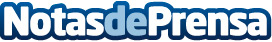 La legislación a tener en cuenta por los nuevos emprendedores Toda empresa, tanto las de nueva creación como las ya establecidas deben de tener conocimiento de las leyes por las que se pueden ver afectadas y de la misma forma los avances informáticos y electrónicos que las envuelvenDatos de contacto:Mikel SanzNota de prensa publicada en: https://www.notasdeprensa.es/la-legislacion-a-tener-en-cuenta-por-los Categorias: http://www.notasdeprensa.es